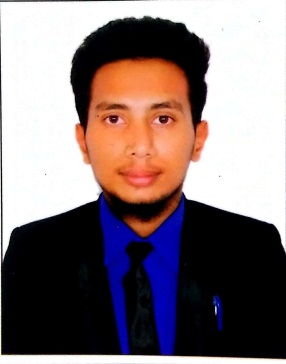                                                WALID Email id: walid-393229@2freemail.com Career Objective:To gain exposure to the best professional practices with hands-on experience. To achieve the organization’s as well as my personal goals.Academic profile:Personal Assets:Good communication skills.Pro-active.Willingness to learn new things. Ability to cope up with changing environment.Technical skill profile:Operating System     		:     Windows XP,7,8Languages			:     Word, Excel, Power point)Packages                                       :      microsoft xp 2007                                                                                                 Additional skills:Good ListenerCan work for hours togetherTime ManagementFlexibilityAbility to achieve targets with determination and courage.WORKING EXPERIENCEDesignation:   Technician AND PROGRAMMER Duration       :  2 years     Job Responsibilities:Ability to configure and access control system.Installation and programming in CCTV analog and IP CCTV , fire alarm.Remote monitoring and network design for CCTV system.Technician and programming in BMS System( fiber optics, access control, intruder alarm).Ability to resolve Pa/BGM, PBX/IPBX intercom, parking management.Maintenance of IP CCTV, fire alarm.Installation and programming of access control and time attendance software.Installation and programming of intercom and public address for high rise buildings and villas.Worked on intrusion system, glass break detectors, infrared sensors, door contracts. Troubleshooting in fire alarm, IPCCTV, access control. Install cabling and devices for commercial network.Coax and IP cameras, wired security installations.Serviced access control on software house and access systems, power supplies, door strikes, card readers, mag locks etc.Ability to work on routers and switches.Computer (CAT -5/ CAT -6) twisted pair, cable wiring fire alarm.Personal Profile:Date of Birth		:     23, March , 1999Nationality		:     IndianLanguages Known	:    English, Urdu & HindiVISA STATUS                    :      VISIT VISADeclaration:I hereby declare that the information furnished above is   true to the best of my knowledge.Place: Hyderabad                                                                                                 Walid CourseName of the school/ collegeBoard / UniversityYear of passingDiploma in computer application  Al-khair learning & computer centerA unit of al-khair society Golconda2015IT-computer fundamentals, msoffice internet   KTI VOCATIONAL            INSTITUTE             Board of Intermediate Education2019SSCGowtham  Model high SchoolBoard of Secondary Education2017